Об отмене Решения Изобильненского сельского совета от 18.06.2019г. № 3 «Об утверждении Правил содержания домашних животных, скота и птицы на территории муниципального образования Изобильненское сельское поселение Нижнегорского района Республики Крым»В соответствии с Федеральным законом от 6 октября 2003 № 131-ФЗ «Об общих принципах организации местного самоуправления в Российской Федерации», руководствуясь Уставом муниципального образования Изобильненское сельское поселение Нижнегорского района Республики Крым, Изобильненский сельский совет Нижнегорского района Республики КрымРЕШИЛ:1. Решение Изобильненского сельского совета от 18.06.2019г. № 3 «Об утверждении Правил содержания домашних животных, скота и птицы на территории муниципального образования Изобильненское сельское поселение Нижнегорского района Республики Крым»- отменить.2. Обнародовать настоящее решение на информационном стенде в здании администрации Изобильненского сельского поселения по адресу: с.Изобильное пер.Центральный,15 и на официальном сайте муниципального образования Изобильненского сельского поселения Нижнегорского района Республики Крым izobilnoe-sp.ru .3. Настоящее решение вступает в силу со дня его обнародования. 4. Контроль за исполнением настоящего решения оставляю за собой.Председатель Изобильненского сельского совета – Главаадминистрации Изобильненского сельского поселенияНижнегорского района Республики Крым				     Л.Г. НазароваРЕСПУБЛИКА КРЫМНИЖНЕГОРСКИЙ  РАЙОНИЗОБИЛЬНЕНСКИЙ  СЕЛЬСКИЙ  СОВЕТ46-я внеочередная сессия II -го созыв25 декабря 2023 год	                 РЕШЕНИЕ №  4                с.Изобильное             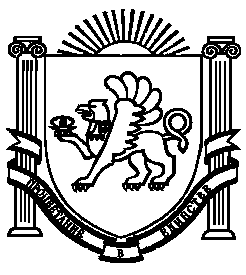 